BotswanaBotswanaBotswanaBotswanaOctober 2029October 2029October 2029October 2029SundayMondayTuesdayWednesdayThursdayFridaySaturday123456Public Holiday78910111213141516171819202122232425262728293031NOTES: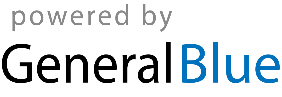 